UNIVERSIDAD NACIONAL“José Faustino Sánchez Carrión”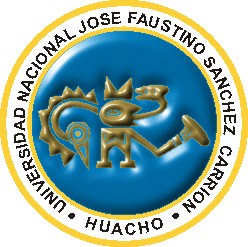 FACULTAD DE EDUCACIÓNESCUELA ACADÉMICO PROFESIONAL DE EDUCACIÓN TECNOLÓGICA CARRERA PROFESIONAL DE SOLDADURA INDUSTRIAL                SÍLABO POR COMPETENCIAS       ASIGNATURA:COMUNICACIÓN ORAL Y  ESCRITA       DOCENTE     : MG.REYNALDO CHERREPANO                                                             MANRIQUE    Cherryrey_61@hotmail.com                                                       2018- I            DATOS INFORMATIVOS GENERALES.Área Curricular	:	Estudios GeneralesDepartamento Académico	:	Ciencias de la Educ. y Tecnología Educativa                              Condición de la Asignatura	:	ObligatoriaCódigo	:	101Peso Académico	:	HT;02- HP;02-TH;04-    Créditos:3,0Requisito ( s )	:	NingunoCiclo Académico	:	I cicloAño Cronológico	:	2018Semestre Lectivo	:	01Docente Responsable	:	Mg. Reynaldo Cherrepano Manrique.Condición	:	Nombrado.	Categoría	: AuxiliarDedicación	: 	T.C.	Dirección	: Pedro P. Herrera .                                                                                                                                           HualmaySUMILLALa asignatura comprende el desarrollo de los siguientes ejes temáticos:Lingüística y comunicación: Lenguaje y contexto. La comprensión lectora y la expresión oral  Tipología: Estructura de los textos secuenciales. Ortografía ITextos funcionales.  Ortografía IIFUNDAMENTACIÓNLa competencia comunicativa; oral y escrita, constituye la razón de nuestra solvencia académica profesional dentro de un contexto histórico –social que nos toca ejercer como tal. Por ello la asignatura es de naturaleza teórico-práctico y no se puede negar que uno de los elementos importantes para el mundo tecnológico de hoy, lo constituyen las habilidades comunicativas y lingüísticas. Quien pueda expresarse de manera oral y escrita, cimentadas en el juicio analítico -  crítico, el pensamiento creativo y la asunción de valores y actitudes positivas, poseerá mayores posibilidades académicos-laborales que aquel que no las tiene cultivadas   o desarrolladas.Es de vital necesidad de que el estudiante, futuro profesional de Soldadura Industrial, adquiera los conocimientos básicos para desarrollar la competencia comunicativa oral emitiendo mensajes con claridad y coherencia a fin de que el interlocutor pueda decodificar con facilidad dichos mensajes y  haga suyo  los conocimientos y capacidades para escribir diversos textos con claridad, coherencia y corrección ortográfica a fin  que el lector pueda decodificar los mensajes comprendiendo las ideas ,el tema y la intencionalidad del autor.El logro de estas capacidades le permitirá desenvolverse con eficiencia y responsabilidad en el mundo globalizado actualCOMPETENCIADesarrolla habilidades comunicativas orales y escritas en diferentes contextos y situaciones, con eficiencia y responsabilidad, teniendo en cuenta los fundamentos teóricos gramaticales-ortográficos y prácticos de la asignatura fundamentada en la Lingüística y los requerimientos del mundo globalizado actual.CAPACIDADES. Analiza los planteamientos en torno al lenguaje, teniendo en cuenta los postulados y aportes de la teoría Lingüística –comunicativa y el dominio contextual y cultural.Aplica con eficiencia las estrategias lectoras en los textos que lee e interviene activamente en las actividades oral-discursivas programadas, empleando recursos verbales y no verbales.Identifica la estructura y caracteres relevantes de los textos secuenciales, sintetizando la información de los mismos en organizadores visuales, teniendo en cuenta la ortografía de acuerdo a las normas vigentes.Redacta adecuadamente diversos textos funcionales haciendo uso de los criterios de claridad, corrección y formato apropiado.CONTENIDOSTeoría Lingüística y comunicativa: Orígenes. Planos y niveles del Lenguaje y contextoLa comprensión lectora y la expresión oral.Tipología: propiedades y estructura de los textos secuenciales. Ortografía   1Los textos funcionales. Ortografía 2PROGRAMACIÓN DE UNIDADES DIDÁCTICASUnidad Didáctica N° 01 	:	 HABILIDADES LINGüÍSTICAS Y COMUNICATIVAS TEXTUALESDenominación o tema eje	: 	 Planteamientos lingüísticos y comunicativos: el lenguaje y el contextoDuración de la unidad	:     Horas: 16  hrs.     Días:08.      Semanas: O4 sem.Unidad Didáctica N° 02 	:      LA COMPRENSIÓN LECTORA Y LA EXPRESIÓN ORAL	 Denominación o tema eje	: 	 Las estrategias lectoras y los recursos verbales y no verbales para la expresión oral Duración de la unidad	:     Horas: 16 hrs.   Días: O8   semanas:  04 sem.Unidad Didáctica N° 03 	:	 EL TEXTO: TIPOLOGÍA-ESTRUCTURA Y LA ORTOGRAFÍA  1Denominación o tema eje	: 	 La tipología: la estructura de los textos  secuenciales  y la ortografía tildativa.Duración de la unidad	:      Horas: 16  hrs.       Días : 08          Semanas: 04 sem.7.4.-Unidad Didáctica N° 04 	:    LOS TEXTOS FUNCIONALES Y LA ORTOGRAFÍA  2 	                 7.4.1.-Denominación o tema eje	:    Elaboración de textos funcionales y la ortografía puntuosintáctica.                 7.4.2.-Duración de la unidad	:    Horas:20  hrs.    Días:10    Semanas: 05 sem.8.-MATERIALES   EDUCATIVOS Y OTROS  RECURSOS  DIDÁCTICOS.        8.1.-MEDIOS ESCRITOS:Libros					 La  RaeSeparatas				          Artículos periodísticosPrácticas					 AntologíaLecturas 					 Revistas         8.2.-MEDIOS VISUALES Y ELECTRóNICOS:Proyector multimedia	            VideosPizarra, plumones			  DiapositivasGrabadora				            Mini equipo electrónico         8.3.-MEDIOS INFORMÁTICOS:Laptops  				          Foros virtualesWi-fi 					          Sitios webInternet9.-ESTRATEGIAS DE EVALUACIÓN.         9.1.-MATRIZ DE EVALUACIÓN         9.2.-Sistemas  de evaluación. La evaluación será permanente e integral en función de las capacidades e indicadores y se realizará por unidad didáctica y debe responder a la evidencia del conocimiento, evidencia del producto y evidencia del desempeño del estudiante, tal y conforme lo estipula las normas académicas vigentes de nuestra universidad.   La evaluación se efectuará para las cuatro Unidades Didácticas, según el Art°127, Inc , b) del Reglamento académico señalado, comprende:Siendo el promedio final (PF), el promedio simple de los promedios ponderados de cada módulo ( PM1, PM2,PM3.PM4):calculando de la siguiente manera: PF =       PM1 + PM2 + PM3 + PM4 4El  carácter cuantitativo vigesimal consiste en que la escala valorativa es de cero ( o ) a veinte ( 20 ) ,para todo proceso de evaluación siendo ( 11 )la  nota aprobatoria mínima ,solo en el  caso de determinación de la nota promocional la fracción de 0,5 o más va a favor de la unidad entera inmediata superior ( Art°130 ).Para los casos en que los estudiantes no hayan cumplido con ninguna o varias evaluaciones parciales se considerara la  nota de cero ( 00 ) para los fines de efectuar el promedio correspondiente ( Art° 131 ).No existe rezagados de los exámenes parciales ni del examen sustitutorio, no obstante, si el estudiante le sobreviene una situación de fuerza mayor involuntaria que le impide  rendir el examen en la fecha señalada, puede solicitar, oportunamente a la Escuela la autorización para que desarrolle una prueba supletoria y rendirlo dentro de los tres (03) días siguientes del primer o segundo parcial correspondiente, adjuntando pruebas de impedimento (Art° 134).Las solicitudes para acogerse a lo contemplado en el Art° 124 anterior deben ser presentadas a las Dirección de la Escuela Profesional correspondiente, al  día siguiente de la fecha del examen respectivo (Art°135).Para los currículos de estudios por competencias no se considera el examen sustitutorio (Art°138).Según Capítulos IX y X del Reglamento Académico, Resolución de Consejo Universitario  N°0105-2016-CU-UNJFSC  de fecha 01 de marzo de 2016:De la asistencia a clases:La asistencia a clases teóricas y prácticas son obligatorias. La acumulación de más de 30% de inasistencias no justificadas, dará lugar a la desaprobación de la asignatura por límite  de  inasistencia con nota cero ( 00 ) (Art°  121). El estudiante está obligado a justificar su inasistencia en un plazo no mayor de tres (03) días hábiles; ante el Director  de la Escuela Profesional, quien derivará el documento al Docente a más tardar en dos (02) días. Opcionalmente el estudiante presentará una copia del expediente de  justificación al docente. Bajo Responsabilidad, las solicitudes presentadas con posterioridad se declararán improcedentes (Art°122).Las asistencias a las asignaturas es obligatoria en un mínimo de 70%, caso contrario dará lugar a la inhabilitación por no justificar las inasistencias de acuerdo al artículo precedente. Bajo ningún argumento el Director de la Escuela Profesional aceptará justificar inasistencias con solicitudes extemporáneas (Art°123).10.-BIBLIOGRAFíAUNIDAD DIDÁCTICA I: HABILIDADES LINGüÍSTICAS Y COMUNICATIVAS TEXTUALES  ASOCIACIÓN DE ACADEMIAS DE LA LENGUA ESPAÑOLA Y REAL ACADEMIAESPAÑOLA(2013) Diccionario prehispánico de dudas Lima –Perú: Santillana.ALONSO, Martin. Ciencias del lenguaje y arte del estilo, Madrid. Ed Aguilar.AMADO, Alonso y HERNANDEZ, Pedro .Gramática Castellana 2 tomos, B.Aires.CASSANY, Daniel (1998).Cómo enseñar lengua, Barcelona: Paidos.EDICIONES OCÉANO S.A.1984.El mundo de la Gramática, Barcelona. España.FONSECA, Socorro y Otros ( 2011) Comunicación oral y escrita .México: Pearson.GILI Y GAYA, Samuel. Curso superior de sintaxis española, Barcelona 1980LACAO, Rosseti, Castellano 3 tomos. Ed .Kapeluz, Buenos Aires.1996.  MARIN, Marta: Lingüística y enseñanza de la lengua, Aique  Grupo Editor, 2da edición Buenos Aires, 2008.SIFUENTES, Dante (2001). Gramática del español y competencia liC, Lima: Centro de Investigación y Estudios para la Enseñanza Superior “José de la Riva Agüero y Osma”.UNIDAD DIDÁCTICA II: LA COMPRENSIÓN LECTORA Y LOS RECURSOS PARA LA                                                                EXPRESIÓN ORAL ALONSO ,Jesús (1995) .La evaluación de la comprensión lectora, Buenos AiresALVARADO Z, Hernán (2004).Estrategias didácticas para la comprensión lectora, Lima:   Editorial UNMSM.BENITEZ, Manuel (1998).El arte de la declamación,Lima: Editorial San MarcosGATTI  M, Carlos ( 1982) .Técnicas de lectura y redacción. Lima:Universidad del Pacífico JANNER, Greville (1992). Cómo hablar en público, Bilbao: Deusto.SÁNCHEZ, M. (2010). Hable en público, Lima: Mirbet S.A.LÉRTORA, Jaime (2007) ¡Habla! Guía para una comunicación exitosa, Lima: Santillana.LÉRTORA, Jaime (s/f) ¡Presenta! Guía para exposiciones efectivas, Lima: Santillana.TUYA, Antonio (s/f). Comunicación oral y liderazgo. El nuevo enfoque latinoamericano en la formación de líderes. (No consigna el resto de datos).CASANELLA, Alfredo (1991). Breve manual de locución, Lima: Causachun.UNIDAD DIDÁCTICA III: EL TEXTO: TIPOLOGÍA-ESTRUCTURA Y NORMAS                                                                   ORTOGRÁFICAS CASSANY, Daniel (2008).Taller de textos, España: Paidos Reyes. EVANGELISTA , Desiderio ( 2014 ) .Lingüística del texto, España  :Edit. Académica española  HUERTA, Moisés (2001). Enseñar a aprender significativamente, Lima: San Marcos.ONTORIA, Antonio, GÓMEZ, Juan y MOLINA, Ana (2000). Potenciar la capacidad de aprender y pensar, Madrid: Narcea.MUÑOZ, Jorge (s/f). Estrategias de enseñanza y aprendizaje. Módulo III, Lima: San Marcos.CAJAVILCA, Freddy (2008). Herramientas para el aprendizaje significativo. Compendio de más de cuarenta técnicas cognitivas, Lima: San Marcos.CAPELLA, Jorge y SÁNCHEZ, Guillermo (1999). Aprendizaje y constructivismo, Lima: Instituto de Educación Superior Massey and VanierTINCO T, Alcides ( 2016) .¿ Cómo desarrollar tus habilidades lingüístico textuales?,Lima: Editorial SummaVALLADARES, Otto (1988). Acentuación y tildación, Lima: Mantaro.VÁSQUEZ, Atilio (1988). Manual de ortografía, Lima Científica.REAL ACADEMIA ESPAÑOLA (2005). Diccionario panhispánico de dudas, Bogotá: Santillana.UNIDAD DIDÁCTICA IV: LA REDACCIÓN ADMINISTRATIVA E INFORMES  TEXTUALESBASUALTO, M (2009). Curso de redacción dinámica. México: Trillas.CASAS, NAVARRO, Moisés (s/f). Redacción General, Lima: San MarcosESPINOZA, Nemesio (f). Redacción para la administración pública y privada, Lima: San Marcos.JOYA R, Nohora y Otros (2013) .Guía para la elaboración de trabajos escritos.Bogotá.Colombia:IcontecLOPRETE, Carlos (1984). Redacción informativa. Buenos Aires: Plus Ultra.SOTO, Fabio y QUELOPANA, Jaime (1986). Redacción general moderna, Lima: San Marcos.VALLADARES, Otto (1983). Redacción de documentos en la administración pública, Lima: Amaru.11.- WEB GRAFIAhttps://ddd.uab.cat/pub/analisi/02112175n38/02112175n38p151.pdfhttp://www.ehuhttp://www.ehu.eus/ojs/index.php/Zer/article/view/17359.eus/ojs/index.php/Zer/article/view/17359http://www.um.es/tonosdigital/znum3/pdfs/peribiblion.pdfhttp://edublogki.wikispaces.com/Organizadores+visualeshttp://www.rae.es/recursos/ortografiahttp://www.reglasdeortografia.com/http://roble.pntic.mec.es/msanto1/ortografia/index1.htmhttp://universidad.continental.edu.pe/recursos-aprendizaje/que-son-los-organizadores-visuales/http://roble.pntic.mec.es/msanto1/ortografia/index1.htmhttp://cmapspublic.ihmc.us/rid=1188260988281_1907230324_9267/Estrategias%20de%20lectura%20su%20utilizacion%20en%20el%20aula.pdfhttp://tecnicasexpresionoralyescrita.blogspot.com/p/tecnicas-de-expresion-oral.htmlhttps://www.grupoice.com/wps/wcm/connect/f67258004cab8619a013e27bbbe1062c/2.pdf?MOD=AJPEREShttp://www.uchile.cl/cursos/87470/taller-tecnicas-de-expresion-oral-y-corporaHYPERLINK"http://lenguajeadministrativo.com/caracteristicas-y-reglas-en-la-elaboracion-de-un-documento-administrativo/"http://www.inegi.org.mx/inegi/SPC/doc/INTERNET/Redaccion_de_Documentos_Administrativos.pdfhttp://www.usmp.edu.pe/recursoshumanos/pdf/Administrativa_Parte_II.pdf     Huacho, abril  del 2018Mg. Reynaldo Cherrepano  ManriqueDocente de la asignatura                                                           DNU 421CAPACIDAD DE LA UNIDAD DIDÁCTICA I : Analiza los planteamientos en torno al lenguaje ,teniendo en cuenta los postulados y aportes en el campo de la teoría lingüística – comunicativa y el dominio contextual y culturalCAPACIDAD DE LA UNIDAD DIDÁCTICA I : Analiza los planteamientos en torno al lenguaje ,teniendo en cuenta los postulados y aportes en el campo de la teoría lingüística – comunicativa y el dominio contextual y culturalCAPACIDAD DE LA UNIDAD DIDÁCTICA I : Analiza los planteamientos en torno al lenguaje ,teniendo en cuenta los postulados y aportes en el campo de la teoría lingüística – comunicativa y el dominio contextual y culturalCAPACIDAD DE LA UNIDAD DIDÁCTICA I : Analiza los planteamientos en torno al lenguaje ,teniendo en cuenta los postulados y aportes en el campo de la teoría lingüística – comunicativa y el dominio contextual y culturalCAPACIDAD DE LA UNIDAD DIDÁCTICA I : Analiza los planteamientos en torno al lenguaje ,teniendo en cuenta los postulados y aportes en el campo de la teoría lingüística – comunicativa y el dominio contextual y culturalCAPACIDAD DE LA UNIDAD DIDÁCTICA I : Analiza los planteamientos en torno al lenguaje ,teniendo en cuenta los postulados y aportes en el campo de la teoría lingüística – comunicativa y el dominio contextual y culturalCAPACIDAD DE LA UNIDAD DIDÁCTICA I : Analiza los planteamientos en torno al lenguaje ,teniendo en cuenta los postulados y aportes en el campo de la teoría lingüística – comunicativa y el dominio contextual y culturalCAPACIDAD DE LA UNIDAD DIDÁCTICA I : Analiza los planteamientos en torno al lenguaje ,teniendo en cuenta los postulados y aportes en el campo de la teoría lingüística – comunicativa y el dominio contextual y culturalSESIONES                                                                                                           CONTENIDOS                                                                                                           CONTENIDOS                                                                                                           CONTENIDOS                                                                                                           CONTENIDOSESTRATEGIA DIDÁCTICAESTRATEGIA DIDÁCTICA           INDICADOR DE LOGROSESIONES                         CONCEPTUAL            PROCEDIMENTAL            PROCEDIMENTAL                 ACTITUDINALESTRATEGIA DIDÁCTICAESTRATEGIA DIDÁCTICA           INDICADOR DE LOGRO1Conceptos e historia de la ciencia lingüística como medio de comunicación. Lenguaje: orígen y etapas. Funciones .AudiovisualOrganiza la información relacionada a la lingüística, el lenguaje, sus orígenes y contrasta sus funciones. Organiza la información relacionada a la lingüística, el lenguaje, sus orígenes y contrasta sus funciones. Valora la importancia del estudio  de la lingüística, el lenguaje y sus funciones.Clase expositiva dialogada.Debate sobre videos observados en relación a los temas.Clase expositiva dialogada.Debate sobre videos observados en relación a los temas.Discute  el estudio de la lingüística y las teorías del origen del lenguaje relacionándola con la existencia del hombre actual.2Teorías sobre la realidad del lenguaje :Saussure. Lingüística interna y externa.Lenguaje, planos y contextos: Niveles y dialectos .Reconoce y describe las teorías sobre la realidad del lenguaje.Establece semejanzas y diferencias entre lenguaje, lengua, habla y dialecto. Reconoce y describe las teorías sobre la realidad del lenguaje.Establece semejanzas y diferencias entre lenguaje, lengua, habla y dialecto. Muestra interés para expresarse con claridad sobre los temas referidos e investigados. Exposición académica. Lluvia de ideas.Diálogo permanente.. Exposición académica. Lluvia de ideas.Diálogo permanente.. Analiza y discrimina el uso adecuado del idioma en función de las diversas teorías del lenguaje.Contrasta las definiciones de lenguaje, lengua, dialecto según   bibliografía actual a nivel internacional.3Lengua y sociedad:Variedad y realidad sociolingüística del PerúEl proceso de la comunicación. Elementos y tipos.Lectura y debate N° 01 Y 02Elabora monografía sobre diversidad lingüística de los estudiantes del 1er ciclo de la Fac. de Educación.Identifica  los elementos y tipos de comunicación  Elabora monografía sobre diversidad lingüística de los estudiantes del 1er ciclo de la Fac. de Educación.Identifica  los elementos y tipos de comunicación   Asume con responsabilidad las    actividades programadas en el aula y   fuera de ella.Elabora monografía sobre diversidad lingüística de los estudiantes del 1er ciclo de la Fac. de Educación. Exposición académica.Elabora monografía sobre diversidad lingüística de los estudiantes del 1er ciclo de la Fac. de Educación. Exposición académica.Analiza la diversidad lingüística de los estudiantes del 1er ciclo de la Facultad de Educación.Describe los elementos y  tipos de comunicación según los caracteres planteados.4La semántica y morfosintaxis en las oraciones escritas cortas.Lectura y debate N°    03 Y 04.Lectura expresiva: declamación.Redacta   oraciones haciendo uso  de la semántica y la  morfosintaxis en las mismas.Practica de declamaciones breves.Redacta   oraciones haciendo uso  de la semántica y la  morfosintaxis en las mismas.Practica de declamaciones breves.Muestra interés para redactar oraciones teniendo en cuenta el uso semántico y morfosintáctico.Disfruta de declamaciones breves.Activa los saberes previosAnálisis semántico y morfosintáctico de las palabras en las oraciones.Audición de poemas .Activa los saberes previosAnálisis semántico y morfosintáctico de las palabras en las oraciones.Audición de poemas .Elabora sintagmas oracionalesteniendo en cuenta el uso de la semántica  ,morfosintaxis y el registro coloquial y normativo.EVALUACIÓN DE LA UNIDAD DIDÁCTICAEVALUACIÓN DE LA UNIDAD DIDÁCTICAEVALUACIÓN DE LA UNIDAD DIDÁCTICAEVALUACIÓN DE LA UNIDAD DIDÁCTICAEVALUACIÓN DE LA UNIDAD DIDÁCTICAEVALUACIÓN DE LA UNIDAD DIDÁCTICAEVALUACIÓN DE LA UNIDAD DIDÁCTICA                         EVIDENCIA DE CONOCIMIENTOS                         EVIDENCIA DE CONOCIMIENTOS                                 EVIDENCIA DE PRODUCTO                                 EVIDENCIA DE PRODUCTO                                 EVIDENCIA DE PRODUCTO EVIDENCIA DE DESEMPEÑO EVIDENCIA DE DESEMPEÑOEvaluación escrita de 20 preguntas para el manejo de los saberes sobre los planteamientos  lingüísticos y comunicativosEvaluación escrita de 20 preguntas para el manejo de los saberes sobre los planteamientos  lingüísticos y comunicativosEntrega de trabajo monográfico en grupo sobre la  diversidad lingüística de los estudiantes del 1er ciclo de la Facultad de Educación  de la U.N.J.F.S-H.  (Investigación formativa)Entrega del desarrollo del primer avance de la comprensión y análisis de textos leídos Entrega de trabajo monográfico en grupo sobre la  diversidad lingüística de los estudiantes del 1er ciclo de la Facultad de Educación  de la U.N.J.F.S-H.  (Investigación formativa)Entrega del desarrollo del primer avance de la comprensión y análisis de textos leídos Entrega de trabajo monográfico en grupo sobre la  diversidad lingüística de los estudiantes del 1er ciclo de la Facultad de Educación  de la U.N.J.F.S-H.  (Investigación formativa)Entrega del desarrollo del primer avance de la comprensión y análisis de textos leídos Formula un procedimiento para el mejor estudio de la  lingüística, lenguaje y la comunicación Eficiencia en la aplicación de la normativa gramatical en las oraciones y textos producidas..Formula un procedimiento para el mejor estudio de la  lingüística, lenguaje y la comunicación Eficiencia en la aplicación de la normativa gramatical en las oraciones y textos producidas..CAPACIDAD DE LA UNIDAD DIDÁCTICA II : Aplica con eficiencia estrategias lectoras en los textos que lee e interviene activamente en las actividades oral- discursivas .empleando adecuadamente los recursos  verbales y no verbales..CAPACIDAD DE LA UNIDAD DIDÁCTICA II : Aplica con eficiencia estrategias lectoras en los textos que lee e interviene activamente en las actividades oral- discursivas .empleando adecuadamente los recursos  verbales y no verbales..CAPACIDAD DE LA UNIDAD DIDÁCTICA II : Aplica con eficiencia estrategias lectoras en los textos que lee e interviene activamente en las actividades oral- discursivas .empleando adecuadamente los recursos  verbales y no verbales..CAPACIDAD DE LA UNIDAD DIDÁCTICA II : Aplica con eficiencia estrategias lectoras en los textos que lee e interviene activamente en las actividades oral- discursivas .empleando adecuadamente los recursos  verbales y no verbales..CAPACIDAD DE LA UNIDAD DIDÁCTICA II : Aplica con eficiencia estrategias lectoras en los textos que lee e interviene activamente en las actividades oral- discursivas .empleando adecuadamente los recursos  verbales y no verbales..CAPACIDAD DE LA UNIDAD DIDÁCTICA II : Aplica con eficiencia estrategias lectoras en los textos que lee e interviene activamente en las actividades oral- discursivas .empleando adecuadamente los recursos  verbales y no verbales..CAPACIDAD DE LA UNIDAD DIDÁCTICA II : Aplica con eficiencia estrategias lectoras en los textos que lee e interviene activamente en las actividades oral- discursivas .empleando adecuadamente los recursos  verbales y no verbales..CAPACIDAD DE LA UNIDAD DIDÁCTICA II : Aplica con eficiencia estrategias lectoras en los textos que lee e interviene activamente en las actividades oral- discursivas .empleando adecuadamente los recursos  verbales y no verbales..SESIONES                                                                                                             CONTENIDOS                                                                                                             CONTENIDOS                                                                                                             CONTENIDOS                                                                                                             CONTENIDOSESTRATEGIA DIDÁCTICAESTRATEGIA DIDÁCTICA            INDICADOR DE LOGROSESIONES                           CONCEPTUAL                PROCEDIMENTAL                PROCEDIMENTAL                   ACTITUDINALESTRATEGIA DIDÁCTICAESTRATEGIA DIDÁCTICA            INDICADOR DE LOGRO5La comprensión lectora : Lectura .Clases.Didáctica de la lectura oral y silenciosa Audiovisual   Realiza prácticas de recuperación y     enseñanza de la lectura oral y    silenciosa    Realiza prácticas de recuperación y     enseñanza de la lectura oral y    silenciosa Justifica la importancia de la recuperación y enseñanza de la lectura oral y silenciosaLectura oral y silenciosa.Exposición académica.Lectura oral y silenciosa.Exposición académica.Adquiere hábitos de lectura oral y silenciosa en los textos que  lee .6 Niveles y estrategias lectoras.Los sonidos del lenguaje: la fonología y la fonética .La voz humana: el aparato fonadorLectura y defensa N° 01 y 02Analiza los diversos niveles lectores y aplica estrategias de lectura.Revisa las diferentes reglas fonológicas – fonéticas y su clasificaciónEjercita el aparato fonador para la emisión de la voz humana.Analiza los diversos niveles lectores y aplica estrategias de lectura.Revisa las diferentes reglas fonológicas – fonéticas y su clasificaciónEjercita el aparato fonador para la emisión de la voz humana.Valora la importancia de los  niveles y estrategias  lectorasDemuestra interés por clasificar los fonemas y fonos.Se interesa por el funcionamiento del aparato fonador. Estrategias lectoras.Análisis y síntesisLluvia de ideas.Estudio de casosAudición de poemas..Estrategias lectoras.Análisis y síntesisLluvia de ideas.Estudio de casosAudición de poemas..Aplica con eficiencia las estrategias lectoras en los textos que lee, identificando  las ideas  relevantes.Analiza y pone en práctica las reglas para clasificar fonemas y fonos7Los recursos verbales y no verbales.Las exposiciones y ponencias magistrales.El discurso :  características. Estructura.Estrategias y recursos.Utiliza recursos verbales y no verbales en sus exposiciones y ponencias.Emplea la información recopilada  sobre el tema e investiga los discursos que se producen en diferentes contextos..Utiliza recursos verbales y no verbales en sus exposiciones y ponencias.Emplea la información recopilada  sobre el tema e investiga los discursos que se producen en diferentes contextos..Asume con responsabilidad el uso de los recursos verbales y no verbales  en sus exposiciones y ponenciasMuestra interés y seriedad investigativos para obtener la información requerida sobre el tema.Observación de un video (exposiciones, ponencias ) Exposición  académica   del discurso con roles de  preguntas..Observación de un video (exposiciones, ponencias ) Exposición  académica   del discurso con roles de  preguntas..Usa recursos verbales y no verbales en sus exposiciones y  ponencias, siguiendo las indicaciones del docente.Planifica la elaboración de  un discurso, teniendo en cuenta su estructura, pautas y técnicas.8Discursos y capacidad de escucha Produce breves discursosProduce breves discursos  Disfruta expresando un discurso .Audición de un  discursoAudición de un  discursoPronuncia un discurso con entonación, vocalización y ritmo.EVALUACIÓN DE LA UNIDAD DIDÁCTICA.Presentación de carpetas, arte , control de lecturas leídas, exposiciones y debates.EVALUACIÓN DE LA UNIDAD DIDÁCTICA.Presentación de carpetas, arte , control de lecturas leídas, exposiciones y debates.EVALUACIÓN DE LA UNIDAD DIDÁCTICA.Presentación de carpetas, arte , control de lecturas leídas, exposiciones y debates.EVALUACIÓN DE LA UNIDAD DIDÁCTICA.Presentación de carpetas, arte , control de lecturas leídas, exposiciones y debates.EVALUACIÓN DE LA UNIDAD DIDÁCTICA.Presentación de carpetas, arte , control de lecturas leídas, exposiciones y debates.EVALUACIÓN DE LA UNIDAD DIDÁCTICA.Presentación de carpetas, arte , control de lecturas leídas, exposiciones y debates.EVALUACIÓN DE LA UNIDAD DIDÁCTICA.Presentación de carpetas, arte , control de lecturas leídas, exposiciones y debates.                        EVIDENCIA DE CONOCIMIENTOS                        EVIDENCIA DE CONOCIMIENTOSEVIDENCIA DE PRODUCTOEVIDENCIA DE PRODUCTOEVIDENCIA DE PRODUCTO EVIDENCIA DE DESEMPEÑO EVIDENCIA DE DESEMPEÑODefinición básica de los niveles y  estrategias lectoras Evaluación escrita de la unidad didáctica.Definición básica de los niveles y  estrategias lectoras Evaluación escrita de la unidad didáctica.Elabora y entrega   textos composicionales cortos con utilización de las diversas estrategias de comprensión lectora Pronuncian discursos de temática actual empleando recursos verbales y no verbalesElabora y entrega   textos composicionales cortos con utilización de las diversas estrategias de comprensión lectora Pronuncian discursos de temática actual empleando recursos verbales y no verbalesElabora y entrega   textos composicionales cortos con utilización de las diversas estrategias de comprensión lectora Pronuncian discursos de temática actual empleando recursos verbales y no verbalesUso eficiente de las diversas estrategias lectoras (subrayado, sumillado,  etc ).Dominio de las técnicas de expresión oral en sus  manifestaciones discursivas .Uso eficiente de las diversas estrategias lectoras (subrayado, sumillado,  etc ).Dominio de las técnicas de expresión oral en sus  manifestaciones discursivas .CAPACIDAD DE LA UNIDAD DIDÁCTICA 03: Identifica la estructura y caracteres relevantes de los textos secuenciales que lee, sintetizando la información de los mismos en organizadores visuales,   teniendo en cuenta la ortografía tildativa de acuerdo a las normas vigentes.CAPACIDAD DE LA UNIDAD DIDÁCTICA 03: Identifica la estructura y caracteres relevantes de los textos secuenciales que lee, sintetizando la información de los mismos en organizadores visuales,   teniendo en cuenta la ortografía tildativa de acuerdo a las normas vigentes.CAPACIDAD DE LA UNIDAD DIDÁCTICA 03: Identifica la estructura y caracteres relevantes de los textos secuenciales que lee, sintetizando la información de los mismos en organizadores visuales,   teniendo en cuenta la ortografía tildativa de acuerdo a las normas vigentes.CAPACIDAD DE LA UNIDAD DIDÁCTICA 03: Identifica la estructura y caracteres relevantes de los textos secuenciales que lee, sintetizando la información de los mismos en organizadores visuales,   teniendo en cuenta la ortografía tildativa de acuerdo a las normas vigentes.CAPACIDAD DE LA UNIDAD DIDÁCTICA 03: Identifica la estructura y caracteres relevantes de los textos secuenciales que lee, sintetizando la información de los mismos en organizadores visuales,   teniendo en cuenta la ortografía tildativa de acuerdo a las normas vigentes.CAPACIDAD DE LA UNIDAD DIDÁCTICA 03: Identifica la estructura y caracteres relevantes de los textos secuenciales que lee, sintetizando la información de los mismos en organizadores visuales,   teniendo en cuenta la ortografía tildativa de acuerdo a las normas vigentes.CAPACIDAD DE LA UNIDAD DIDÁCTICA 03: Identifica la estructura y caracteres relevantes de los textos secuenciales que lee, sintetizando la información de los mismos en organizadores visuales,   teniendo en cuenta la ortografía tildativa de acuerdo a las normas vigentes.CAPACIDAD DE LA UNIDAD DIDÁCTICA 03: Identifica la estructura y caracteres relevantes de los textos secuenciales que lee, sintetizando la información de los mismos en organizadores visuales,   teniendo en cuenta la ortografía tildativa de acuerdo a las normas vigentes.SESIONES                                                                                                     CONTENIDOS                                                                                                     CONTENIDOS                                                                                                     CONTENIDOS                                                                                                     CONTENIDOSESTRATEGIA DIDÁCTICAESTRATEGIA DIDÁCTICAINDICADOR DE LOGROSESIONES                        CONCEPTUAL              PROCEDIMENTAL              PROCEDIMENTAL                   ACTITUDINALESTRATEGIA DIDÁCTICAESTRATEGIA DIDÁCTICAINDICADOR DE LOGRO9El texto: propiedades y estructura .Tipología: clasificación.Reconoce las propiedades y clases de textos que lee, resumiendo la información en mapas conceptuales . Reconoce las propiedades y clases de textos que lee, resumiendo la información en mapas conceptuales . Trabaja en equipo en la elaboración de mapas conceptuales , aportando ideas originales y respetando las ideas de los demásMétodo inductivo deductivo..Mapa conceptualOrganización. Método inductivo deductivo..Mapa conceptualOrganización. Identifica  las propiedades, estructura y clases de textos que lee, resumiendo  la información de los mismos en mapas conceptuales en forma eficiente. 10Textos secuenciales: narrativos y descriptivos.Estructura y pautas de elaboración.Diferencia la estructura y características relevantes de los textos leídos.Realiza ejercicios de redacción de los mismos. Diferencia la estructura y características relevantes de los textos leídos.Realiza ejercicios de redacción de los mismos. Se interesa en expresarse con claridad  sobre los textos  referidos.Justifica la importancia de la propiedad, estructura y técnicas en la producción de los textos tratados. Comprensión textualCuadro comparativoExposición académica con roles de preguntas.Producción textual.Comprensión textualCuadro comparativoExposición académica con roles de preguntas.Producción textual.Distingue la estructura  de los textos según sus  caracteres relevantes.  Elabora textos secuenciales, teniendo en cuenta las propiedades, técnicas y estructuras de los mismos.  11Textos expositivos y argumentativos.Estructura  y pautas de  elaboración.Lectura, redacción y defensa N° 03 Y 04Produce textos expositivos y argumentativos respetando : párrafos de introducción, desarrollo y conclusiónProduce textos expositivos y argumentativos respetando : párrafos de introducción, desarrollo y conclusión A través de la metacognición reflexiona sobre el proceso de su aprendizaje en  relación a la elaboración de los textos estudiadosLecturas.Debates.Producción textual.Comentario.Lecturas.Debates.Producción textual.Comentario.Produce textos expositivos y argumentativos teniendo en cuenta las propiedades y las pautas de elaboración de los referidos textos. 12Ortografía tildativa.Lectura y debate N°    05 Y 06Utiliza la ortografía  tildativa , según las normas vigentes en los textos  producidos .Utiliza la ortografía  tildativa , según las normas vigentes en los textos  producidos .Justifica el adecuado uso de la ortografía tildativa.   Análisis ortográfico  en lecturas seleccionadas Organizadores visualesPráctica individual y grupalAnálisis ortográfico  en lecturas seleccionadas Organizadores visualesPráctica individual y grupalAplica adecuadamente la ortografía tildativa, en los textos que produce de acuerdo a los casos establecidosEVALUACIÓN DE LA UNIDAD DIDÁCTICAEVALUACIÓN DE LA UNIDAD DIDÁCTICAEVALUACIÓN DE LA UNIDAD DIDÁCTICAEVALUACIÓN DE LA UNIDAD DIDÁCTICAEVALUACIÓN DE LA UNIDAD DIDÁCTICAEVALUACIÓN DE LA UNIDAD DIDÁCTICAEVALUACIÓN DE LA UNIDAD DIDÁCTICAEVIDENCIA DE CONOCIMIENTOSEVIDENCIA DE CONOCIMIENTOSEVIDENCIA DE PRODUCTOEVIDENCIA DE PRODUCTOEVIDENCIA DE PRODUCTO EVIDENCIA DE DESEMPEÑO EVIDENCIA DE DESEMPEÑODominio teórico-práctico de los diversos textos secuenciales  y de las normas de ortografía  tildativa vigente .Dominio teórico-práctico de los diversos textos secuenciales  y de las normas de ortografía  tildativa vigente .Elaboración de diversos textos secuencialesEntrega de prácticas de ortografía tildativa desarrolladas.Investiga, y difunde a través de textos  breves, sobre  la Ley de Reforma. Magisterial N° 29944 . (  Investigación formativa) Elaboración de diversos textos secuencialesEntrega de prácticas de ortografía tildativa desarrolladas.Investiga, y difunde a través de textos  breves, sobre  la Ley de Reforma. Magisterial N° 29944 . (  Investigación formativa) Elaboración de diversos textos secuencialesEntrega de prácticas de ortografía tildativa desarrolladas.Investiga, y difunde a través de textos  breves, sobre  la Ley de Reforma. Magisterial N° 29944 . (  Investigación formativa) Uso de propiedades y estructura en los textos que elabora.Eficiencia en la aplicación de las reglas de ortografía tildativa en diversos textos breves escritos para campañas de difusión.Uso de propiedades y estructura en los textos que elabora.Eficiencia en la aplicación de las reglas de ortografía tildativa en diversos textos breves escritos para campañas de difusión.CAPACIDAD DE LA UNIDAD DIDÁCTICA IV :  Redacta adecuadamente diversos textos funcionales  haciendo uso de los criterios de claridad, corrección, formato apropiado y  de la ortografía puntuosintáctica.CAPACIDAD DE LA UNIDAD DIDÁCTICA IV :  Redacta adecuadamente diversos textos funcionales  haciendo uso de los criterios de claridad, corrección, formato apropiado y  de la ortografía puntuosintáctica.CAPACIDAD DE LA UNIDAD DIDÁCTICA IV :  Redacta adecuadamente diversos textos funcionales  haciendo uso de los criterios de claridad, corrección, formato apropiado y  de la ortografía puntuosintáctica.CAPACIDAD DE LA UNIDAD DIDÁCTICA IV :  Redacta adecuadamente diversos textos funcionales  haciendo uso de los criterios de claridad, corrección, formato apropiado y  de la ortografía puntuosintáctica.CAPACIDAD DE LA UNIDAD DIDÁCTICA IV :  Redacta adecuadamente diversos textos funcionales  haciendo uso de los criterios de claridad, corrección, formato apropiado y  de la ortografía puntuosintáctica.CAPACIDAD DE LA UNIDAD DIDÁCTICA IV :  Redacta adecuadamente diversos textos funcionales  haciendo uso de los criterios de claridad, corrección, formato apropiado y  de la ortografía puntuosintáctica.CAPACIDAD DE LA UNIDAD DIDÁCTICA IV :  Redacta adecuadamente diversos textos funcionales  haciendo uso de los criterios de claridad, corrección, formato apropiado y  de la ortografía puntuosintáctica.CAPACIDAD DE LA UNIDAD DIDÁCTICA IV :  Redacta adecuadamente diversos textos funcionales  haciendo uso de los criterios de claridad, corrección, formato apropiado y  de la ortografía puntuosintáctica.SESIONES                                                                                                            CONTENIDOS                                                                                                            CONTENIDOS                                                                                                            CONTENIDOS                                                                                                            CONTENIDOSESTRATEGIA DIDÁCTICAESTRATEGIA DIDÁCTICAINDICADOR DE LOGROSESIONES                           CONCEPTUAL                PROCEDIMENTAL                PROCEDIMENTAL                    ACTITUDINALESTRATEGIA DIDÁCTICAESTRATEGIA DIDÁCTICAINDICADOR DE LOGRO13La solicitud. Estructura y pautas de elaboración.El memorando. Caracteres, silueta y pautas.Reconoce correctamente el formato y caracteres relevantes de la solicitud y el memorando .Reconoce correctamente el formato y caracteres relevantes de la solicitud y el memorando .Valora la importancia de la identificación del formato y caracteres de los textos funcionales estudiados.Lluvia de ideas.Clase expositiva .Organizadores visuales.Lluvia de ideas.Clase expositiva .Organizadores visuales.Identifica  el formato adecuado de la solicitud y el memorando teniendo en cuenta su organización textual y caracteres relevantes.14 El oficio. Clases y caracteres.Diferencia las clases de oficios Redacta eficientemente clases de oficios. Diferencia las clases de oficios Redacta eficientemente clases de oficios. Cumple normas de convivencia practicando valores y actitudes ante la redacción grupal de las clases de oficios.Exposición didáctica Lluvia de ideaRedacción textual..Exposición didáctica Lluvia de ideaRedacción textual..Redacta clases de oficios ,haciendo uso de los  criterios de corrección, adecuación y formato adecuado 15Qrtografía   puntuosintácticaUtliliza la ortografía puntual según las normas vigentes en los textos dados.Utliliza la ortografía puntual según las normas vigentes en los textos dados.Justifica el adecuado uso de la ortografía puntuosintáctica.Práctica individual  en relación al uso de la ortografía puntual.Práctica individual  en relación al uso de la ortografía puntualUsa adecuadamente  la ortografía puntuosintáctica  en los textos producidos.16Qrtografía  grafémica.La monografía.Lectura, redacción y exposición N° 09 y 10Usa los lineamientos de la ortografía grafémica.Emplea las ideas, etapas y estructura adecuada en la elaboración de una monografía.Usa los lineamientos de la ortografía grafémica.Emplea las ideas, etapas y estructura adecuada en la elaboración de una monografía.Se interesa por el uso adecuado de la ortografía grafémica.Asume con responsabilidad las   actividades  en el aula y fuera de ella en la investigación de un trabajo monográfico.  Análisis ortográfico en lecturas seleccionadas.Lectura crítica.Saberes previos.Análisis- síntesisRedacción textual..Análisis ortográfico en lecturas seleccionadas.Lectura crítica.Saberes previos.Análisis- síntesisRedacción textual..Aplica correctamente los lineamientos de la  ortografía grafémica.Emplea la estructura, etapas  y vocablos formales en la elaboración de      sus monografías teniendo en cuenta el estilo APA  para la redacción   17EVALUACIÓN DE LA UNIDAD DIDÁCTICAControl de textos leídos, monografías, sustentaciones y defensa de trabajos investigados  y de proyección a la comunidadEVALUACIÓN DE LA UNIDAD DIDÁCTICAControl de textos leídos, monografías, sustentaciones y defensa de trabajos investigados  y de proyección a la comunidadEVALUACIÓN DE LA UNIDAD DIDÁCTICAControl de textos leídos, monografías, sustentaciones y defensa de trabajos investigados  y de proyección a la comunidadEVALUACIÓN DE LA UNIDAD DIDÁCTICAControl de textos leídos, monografías, sustentaciones y defensa de trabajos investigados  y de proyección a la comunidadEVALUACIÓN DE LA UNIDAD DIDÁCTICAControl de textos leídos, monografías, sustentaciones y defensa de trabajos investigados  y de proyección a la comunidadEVALUACIÓN DE LA UNIDAD DIDÁCTICAControl de textos leídos, monografías, sustentaciones y defensa de trabajos investigados  y de proyección a la comunidadEVALUACIÓN DE LA UNIDAD DIDÁCTICAControl de textos leídos, monografías, sustentaciones y defensa de trabajos investigados  y de proyección a la comunidad17EVIDENCIA DE CONOCIMIENTOSEVIDENCIA DE CONOCIMIENTOS                                 EVIDENCIA DE PRODUCTO                                 EVIDENCIA DE PRODUCTO                                 EVIDENCIA DE PRODUCTO EVIDENCIA DE DESEMPEÑO EVIDENCIA DE DESEMPEÑO17 Descripción de las características e identificación de la   estructura de los textos funcionales y otros. Dominio teórico de la ortografía puntual. Evaluación escrita de 20 preguntas. Descripción de las características e identificación de la   estructura de los textos funcionales y otros. Dominio teórico de la ortografía puntual. Evaluación escrita de 20 preguntas.Entrega final de la comprensión y análisis de  textos leídos Elaboración de textos funcionales con dominio de la ortografía puntual.Elaboración y sustentación de un  trabajo monográfico  (Investigación formativa)Entrega final de la comprensión y análisis de  textos leídos Elaboración de textos funcionales con dominio de la ortografía puntual.Elaboración y sustentación de un  trabajo monográfico  (Investigación formativa)Entrega final de la comprensión y análisis de  textos leídos Elaboración de textos funcionales con dominio de la ortografía puntual.Elaboración y sustentación de un  trabajo monográfico  (Investigación formativa)Aplicación de principios de corrección, adecuación, formato apropiado y  la ortografías puntual en la elaboración de los textos funcionales .Uso eficiente de  mecanismos de cohesión y APA en sus monografías.Aplicación de principios de corrección, adecuación, formato apropiado y  la ortografías puntual en la elaboración de los textos funcionales .Uso eficiente de  mecanismos de cohesión y APA en sus monografías.Capacidad de UnidadIndicadores de LogroProcedimientos deEvaluaciónInstrumentos deEvaluaciónAnaliza los planteamientos en torno al lenguaje ,teniendo en cuenta los postulados y aportes en el campo de la teoría lingüística – comunicativa y el dominio contextual yculturalaliDiscute el objeto de estudio de la lingüística y las teorías del origen del lenguaje relacionándola con la existencia del hombre  actual.Analiza y discrimina el uso adecuado del idioma en función de las diversas teorías del lenguaje.Contrasta las definiciones de lenguaje,  lengua, idioma, según  bibliografía actualizada a nivel internacional.Analiza la diversidad lingüística de alumnos del 1er ciclo de  la Facultad de Educación.Describe los elementos y  tipos de comunicación según los caracteres planteados.Elabora sintagmas oracionales teniendo en cuenta  el análisis semántico, morfosintáctico y el registro coloquial y normativo.Evaluación escritaEvaluación de opiniónEvaluación observacionalPruebas escritas estructuradas.Escala likertFicha de observaciónAplica con eficiencia estrategias lectoras en los textos que lee e interviene activamente en las actividades oral- discursivas .empleando adecuadamente los recursos  verbales y no verbalesAdquiere hábitos de lectura oral y silenciosa en los textos que  leeAplica con eficiencia las estrategias lectoras en los textos que lee, identificando las ideas relevantesAnaliza y pone en práctica las reglas para clasificar fonemas y fonosAplica con eficiencia las estrategias lectoras en los textos que lee, identificando las ideas relevantes.Usa recursos verbales y no verbales en sus exposiciones y  ponencias, siguiendo las indicaciones del docente.Planifica la elaboración de  un discurso, teniendo en cuenta su estructura, pautas y técnicas.Pronuncia un discurso con entonación, vocalización y ritmo Evaluación práctica.Evaluación lecturalEvaluación observacionalPrueba objetiva con hoja de resp..RúbricasLista de cotejoIdentifica la estructura y caracteres relevantes de los textos secuenciales que lee, sintetizando la información de los mismos en  organizadores visuales,   teniendo en cuenta la ortografía tildativa de acuerdo a las normas vigentes..Identifica  las propiedades, estructura y clases de textos que lee, resumiendo  la información de los mismos en mapas conceptuales en forma eficiente.Distingue la estructura  de los textos según sus  caracteres relevantes. Elabora textos secuenciales, teniendo en cuenta las propiedades, técnicas y estructuras de los mismos.  Produce textos expositivos y argumentativos teniendo en cuenta las propiedades y las pautas de elaboración de los referidos textos.Aplica adecuadamente ortografía tildativa  en los textos que produce de acuerdo a los casos establecidos.Evaluación gráficaEvaluación práctica de redacción.Evaluación prácticaMapas conceptuales  Registro de trabajo.Ficha de autoevaluaciónRedacta adecuadamente diversos textos funcionales haciendo uso de los criterios de claridad, corrección , formato apropiado y ortografía puntual.Indentifica el formato adecuado de la solicitud y el memorando teniendo en cuenta su organización textual y caracteres relevantes.Redacta  clases de oficios ,haciendo uso de los  criterios de corrección, adecuación y formato adecuado.Usa adecuadamente  la ortografía puntuosintáctica  en los textos producidos.Aplica correctamente los lineamientos de la  ortografía grafémica.Emplea la estructura, etapas  y vocablos formales en la elaboración de sus monografías e informes textuales, teniendo en cuenta el estilo APA  para la redacción  .Evaluación  gráfica.Evaluación práctica de redacción.Evaluación escritaCuadros sinópticos.Ficha de aplicaciónPrueba escrita de ensayo       VariablePonderacionesPonderacionesUnidades didácticas-Módulos       VariableP1P2Unidades didácticas-MódulosEvaluación del conocimiento30%20%El ciclo académico comprende 4 módulosEvaluación del producto35%40%El ciclo académico comprende 4 módulosEvaluación del desempeño35%40%El ciclo académico comprende 4 módulos